附件2019年度河南省法学研究课题立项名单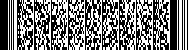 编号课题名称主持人所在单位HNLS(2019)01党内法规与国家法律协调衔接机制研究谭  波河南工业大学HNLS(2019)02河南省黑恶势力犯罪新动向及司法对策研究王东阳省委政法委HNLS(2019)03扫黑除恶专项斗争中司法疑难问题研究李慧织郑州市人民检察院HNLS(2019)04扫黑除恶专项斗争中黑恶势力的司法认定王鹏祥河南师范大学HNLS(2019)05河南省非法收车黑恶犯罪司法对策研究张四化省委政法委HNLS(2019)06市域社会治理现代化体系构建李林启河南师范大学HNLS(2019)07法治维度下监察全覆盖中的协调与衔接机制研究吴乐乐省政府发展研究中心HNLS(2019)08检察院与监察委办案证据衔接研究李明璗安阳师范学院HNLS(2019)09大数据和人工智能司法运用问题研究高  光省法院HNLS(2019)10人民法庭参与基层社会治理体制机制研究刘天华省法院HNLS(2019)11环境民事公益诉讼执行制度完善研究范战平郑州大学HNLS(2019)12检察公益诉讼鉴定问题研究李丽娟河南检察职业学院HNLS(2019)13律师惩戒制度研究马  斌河南天欣律师事务所HNLS(2019)14河南自贸区物流法律体系若干问题及建议研究刘  媛河南财经政法大学HNLS(2019)15河南省自贸区地方立法问题研究王云鹏河南大学HNLS(2019)16社会心理服务体系建设的探索与思考李军霞焦作师范高等专科学校HNLS(2019)17青少年犯罪预防与社会心理服务体系构建司凌丽信阳市政协教科卫体委HNLS(2019)18信访工作中矛盾调解的心理策略及运用王  青河南警察学院HNLS(2019)19邪教人员教育转化中心理干预体系建设的探索与思考孙喜新中原油田党委HNLS(2019)20组织法（规）视野下党政机关合署办公问题研究孙敬良许昌学院HNLS(2019)21依法行政基本要求在执法中的适用与司法裁判标准王红建郑州大学HNLS(2019)22适用《反恐怖主义法》进行行政处罚问题研究葛  力郑州市公安局HNLS(2019)23河南省僵尸企业处置中的疑难问题及解决方案省法学会破产法学研究会课题组省法学会破产法学研究会课题组HNLS(2019)24河南省僵尸关联企业合并破产制度研究樊  涛河南大学HNLS(2019)25民营经济平等保护法律问题研究张静静河南若讷律师事务所HNLS(2019)26河南省区域性股权市场投资人权益保护问题研究魏  岚河南财经政法大学HNLS(2019)27河南上市公司合规性研究桂爱勤河南工业大学HNLS(2019)28网络版权交易商事规则研究史  辉黄河科技学院HNLS(2019)29河南省宅基地复垦券制度实证研究吕军书河南师范大学HNLS(2019)30地下空间权属法律问题研究潘巧红河南城建学院HNLS(2019)31普惠金融法律问题研究王深德人行郑州中心支行HNLS(2019)32完善地方税体系研究张中亮河南省财政厅HNLS(2019)33网络安全法实施背景下漏洞挖掘行为的法律规制研究戚笑雨河南财经政法大学HNLS(2019)34网络信息犯罪管辖权问题研究韩  超开封大学HNLS(2019)35人工智能的刑事风险及刑法规制张秋芳中原工学院HNLS(2019)36正当防卫司法认定标准问题研究姜保忠河南财经政法大学HNLS(2019)37酒驾类交通肇事罪缓刑运用问题研究陈殿福商丘市中级人民法院HNLS(2019)38监禁刑与非监禁刑衔接问题研究胡宝刚省法学会监狱法学研究会HNLS(2019)39河南省生态环境损害赔偿纠纷解决机制研究刘铁柱省人大常委会环资工委HNLS(2019)40污染环境罪争议问题研究杜少尉中国政法大学HNLS(2019)41新发展理念视域下生态补偿制度研究魏胜强郑州大学HNLS(2019)42郑州航空港区对接国际航空碳排放交易体系的法律机制研究李  威河南工程学院HNLS(2019)43“一带一路”背景下涉外仲裁司法审查机制完善研究郭德香郑州大学HNLS(2019)44我国契约精神的历史溯源与现代建构问题研究王云红河南科技大学HNLS(2019)45秦汉时期司法责任追究制度研究朱  潇河南财经政法大学HNLS(2019)46虚假公证的识别和规制靳建丽郑州大学HNLS(2019)47医生执业过程中权利保护问题研究王利亚郑州大学第二附属医院HNLS(2019)48河南省司法鉴定高标准建设问题研究张好勤河南省法医学会HNLS(2019)49失独家庭养老社区照顾模式探究崔凌云河南省妇女干部学校HNLS(2019)50“互联网+”背景下高校大学生网络舆情法律引导机制构建研究孙  璐河南财政金融学院河南省法学会                        2019年5月10日印发